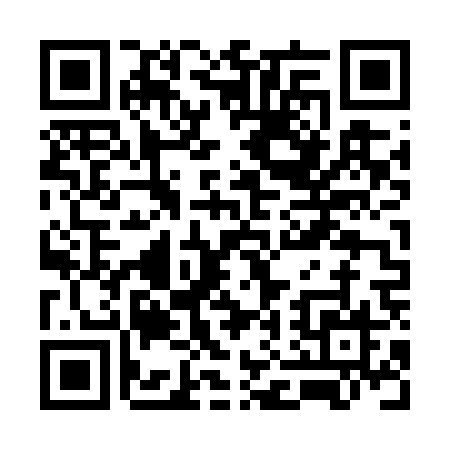 Prayer times for Alliance Junction, Ohio, USAWed 1 May 2024 - Fri 31 May 2024High Latitude Method: Angle Based RulePrayer Calculation Method: Islamic Society of North AmericaAsar Calculation Method: ShafiPrayer times provided by https://www.salahtimes.comDateDayFajrSunriseDhuhrAsrMaghribIsha1Wed4:566:221:215:138:219:472Thu4:546:201:215:138:229:493Fri4:536:191:215:148:239:504Sat4:516:181:215:148:249:515Sun4:506:171:215:148:269:536Mon4:486:161:215:148:279:547Tue4:466:141:215:158:289:568Wed4:456:131:215:158:299:579Thu4:436:121:215:158:309:5910Fri4:426:111:215:168:3110:0011Sat4:406:101:215:168:3210:0112Sun4:396:091:215:168:3310:0313Mon4:386:081:215:168:3410:0414Tue4:366:071:215:178:3510:0615Wed4:356:061:215:178:3610:0716Thu4:346:051:215:178:3710:0817Fri4:326:041:215:178:3710:1018Sat4:316:031:215:188:3810:1119Sun4:306:021:215:188:3910:1220Mon4:296:021:215:188:4010:1421Tue4:276:011:215:198:4110:1522Wed4:266:001:215:198:4210:1623Thu4:255:591:215:198:4310:1724Fri4:245:591:215:198:4410:1925Sat4:235:581:215:208:4510:2026Sun4:225:571:215:208:4610:2127Mon4:215:571:215:208:4610:2228Tue4:205:561:225:218:4710:2329Wed4:195:561:225:218:4810:2530Thu4:195:551:225:218:4910:2631Fri4:185:551:225:218:5010:27